ESCRIBIR NOMBRE DEL MATERIAL O TÍTULO DEL JUEGOInsertar dentro del cuadro de texto la foto del material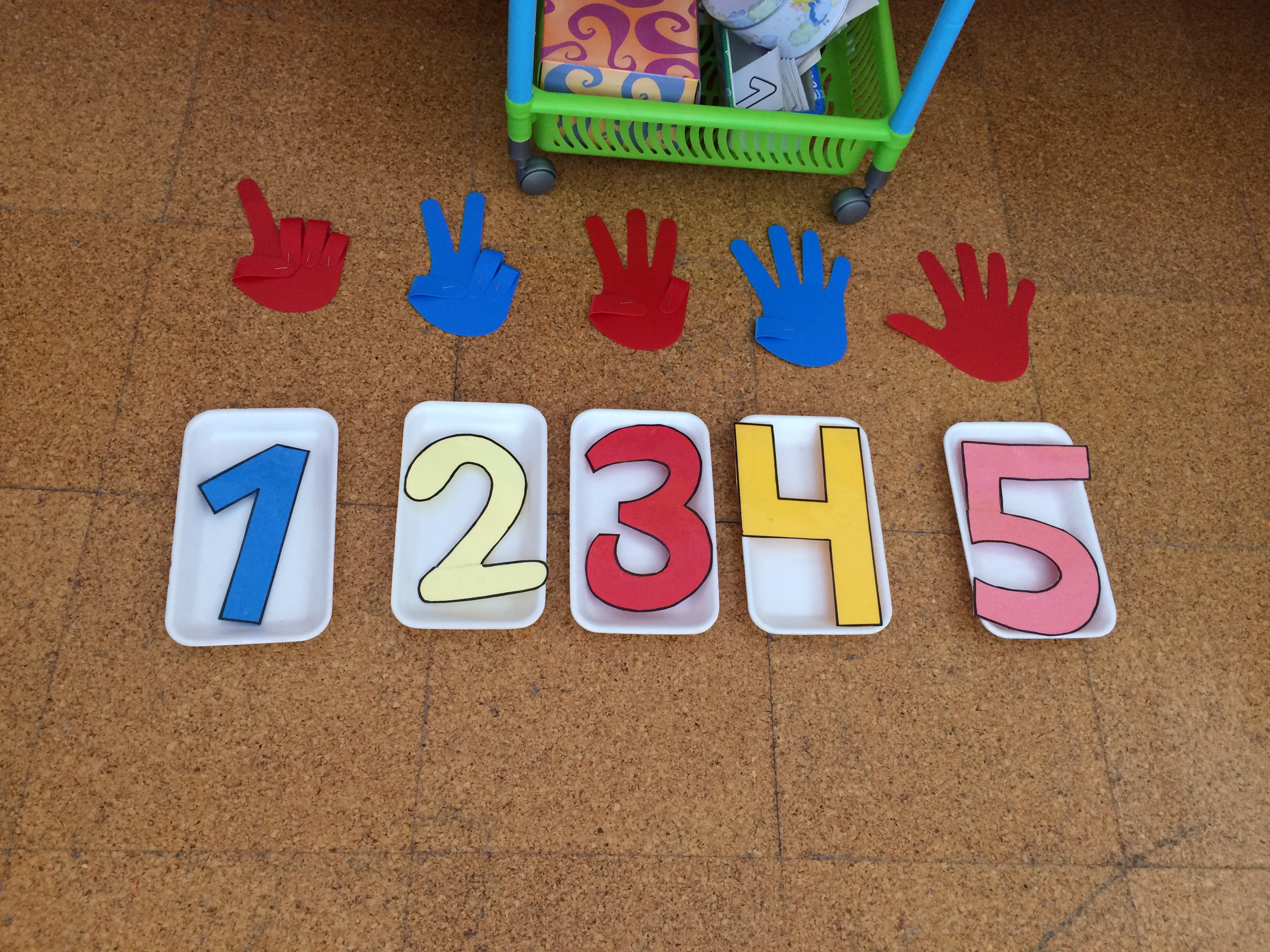 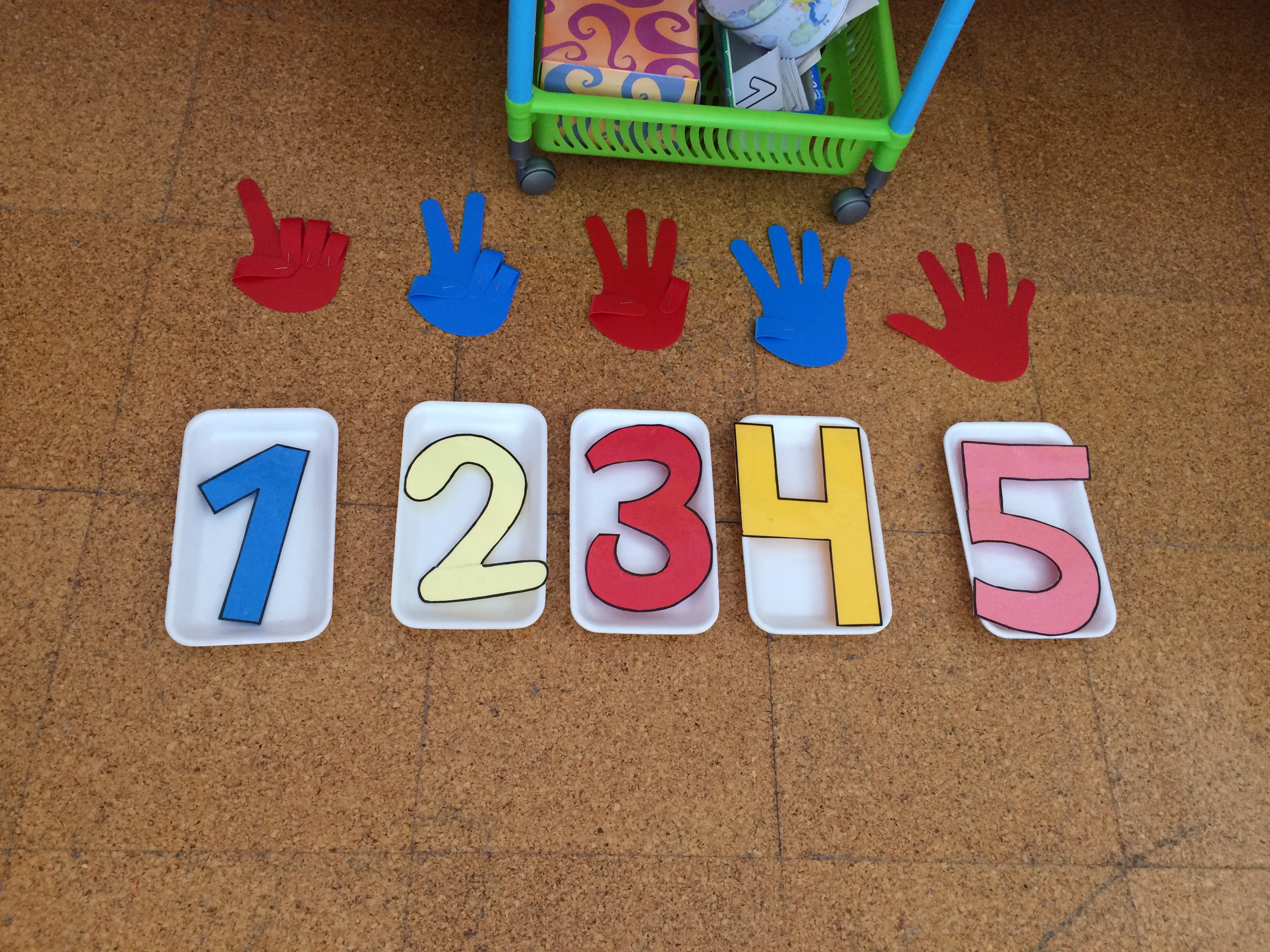 CONCEPTOS QUE SE TRABAJAN  (elegir uno o varios y subrayar):Conteo Equivalencias de conjuntosRelación grafía-cantidadReparto de cantidadesSerie ascendente y descendenteComposición y descomposición de númerosDecenasBits matemáticos (subitización)DESCRIPCIÓN DEL MATERIAL Y MODO DE USORelación cantidad y grafía. Con mi alumnado de infantil de 4 años aprendemos a asociar los números con sus cantidades correspondientes. Para ello utilizamos la silueta de la mano y los números realizado en cartulina o goma eva. El alumno/a establece una correspondencia uno a uno de cada uno de los elementos del conjunto con una lista de referencia, sea verbal (los nombres de los números) o no verbal (los dedos). La elaboración de estos materiales facilitan el aprendizaje de procedimientos tales como: relación grafía-cantidad de forma lúdica.  